COVID-19 - Outbreak Management Plan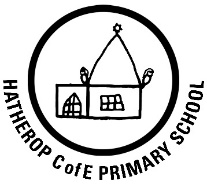 HATHEROP C OF E PRIMARY SCHOOL 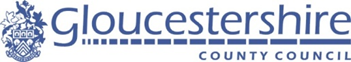 Plan AdministrationIntroductionThis plan is based on the DfE’s Contingency Framework which lays out how to manage local outbreaks of COVID-19. The guidance states schools should have “outbreak management plans”, outlining “how they would operate” if any of the measures described in the guidance were recommended for their setting or area.The contingency framework (latest edition) states that councils, directors of public health and Public Health England health protection teams can recommend certain measures for individual schools or clusters of settings.This may happen to help manage outbreaks in schools, or if there is an “extremely high prevalence” of Covid-19 in the community and other measures have failed to reduce transmission, or as part of a package of measures “responding to a variant of concern”.If there is a need to address more widespread issues across an area, “ministers will take decisions on an area-by-area basis”.Schools will need to consider the implementation of some, or all, of the measures in this plan in response to recommendations provided by their local Public Health team, Public Health England (PHE) health protection team, the DfE or the government.It may be necessary to implement these measures in the following circumstances:  To help manage a COVID-19 outbreak within the schoolIf COVID-19 infection rates in the community are extremely high, and other measures have failed to reduce transmissionAs part of a package of measures responding to a ‘Variant of Concern’ (VoC)BubblesThere may be a need to temporarily reintroduce ‘bubbles’ to reduce mixing between groups. The decision to reintroduce bubbles would not be taken lightly and would take into account the detrimental impact that they have on delivery of education.Testing If recommended, primary schools will increase the use of home testing by staff.Face CoveringsIf recommended, staff and visitors who are not exempt from wearing a face covering: Will be asked to keep on or put on a face covering when arriving at school and moving around indoors in places where social distancing is difficult to maintain, such as in communal areasand/orWill be asked to wear a face covering in classrooms or during activities, unless social distancing can be maintained or a face covering would impact on the ability to take part in exercise or strenuous activity Shielding Schools will adhere to national guidance on the reintroduction of shielding, which would apply to those on the shielded patient list (SPL).Schools will carry out a risk assessment and speak to individuals required to shield about additional protective measures in school or arrangements for home working or learning. Other measures If recommended, schools will limit: Residential educational visitsOpen daysTransition or taster daysParents coming into schoolLive performancesAttendance restrictions Attendance restrictions will only be recommended as a last resort. As with other periods of restricted attendance, schools should provide “high quality remote education” for all pupils or those not attending.  If attendance restrictions are required across an area, the government will publish “detailed operational guidance” for schools.Restrictions on attendance may be advised by local teams for individual settings or clusters (no more than 3 or 4) of “closely linked settings”.If recommended, schools will implement the measures in this section. If restrictions in special schools are needed, the DfE’s attendance expectations “will remain in line with the equivalent age groups in mainstream schools”.Alternative provision “should continue to allow all children or pupils to attend full time”.Eligibility to remain in schoolIn the first instance, schools will stay open for:Vulnerable pupilsChildren of critical workers Reception, Year 1, Year 2 and Year 6 PupilsAny other pupils due to take external exams this academic yearIf further restrictions are recommended, schools will stay open for: Vulnerable pupilsChildren of critical workers Education and support for pupils at homeAll other pupils will be required to stay at home and will receive high quality remote education. Schools will aim to deliver remote education that meets the same quality and quantity of education that pupils would receive in school, as outlined in its remote learning policy.The school will continue to prioritise meals or lunch parcels for pupils eligible for benefits-related free school meals while they are not attending school because of COVID-19 isolation guidelines. Parents will be able to collect food packages from school as provided by our meal provider. Wraparound care Schools will limit access to before and after-school activities and wraparound care during term time to those that need it most. Schools will communicate who will be eligible to attend once the restrictions are confirmed. Safeguarding Schools will review their child protection policy to make sure it reflects the local restrictions and remains effective. Schools will aim to have a trained DSL(Mrs Hancock) or deputy DSL(Mr Russell) on site wherever possible.If the DSL (or deputy) can’t be on site, they can be contacted remotely on their mobile phone If the DSL (or deputy) is unavailable, we will share a DSL with (Southrop Primary School). Their DSL can be contacted by phone or email. On occasions where there is no DSL or deputy on site, a senior leader(Mrs Balloch) will take responsibility for coordinating safeguarding on site.What we will do when a large number of students need to go home and isolateEnsure all pupils are set up and confident to access google classroomWe will loan out devices to those who need themWe will follow our remote learning policy and deliver lessons accordinglyWe will make contact with any pupils/families not attendingVersion number1Date of IssueJuly 2021Electronic copies of this plan are available fromHatherop C of E WebsiteDate of next reviewOctober 2021Person responsible for reviewTaryn Hancock